О проведении горячей линии» по вопросам вакцинопрофилактикиВ рамках Единой недели иммунизации Управлением Роспотребнадзора по Орловской области с 22 по 30 апреля 2024 года                  в рамках Всемирной недели иммунизации 2024, будет организована работа «горячей линии» по вопросам вакцинопрофилактики.В ходе «горячей линии» специалисты проконсультируют и ответят          на интересующие жителей области вопросы о важности и значимости своевременной иммунизации от вакциноуправляемых инфекций (кори, краснухи, эпидпаротита, дифтерии, столбняка, полиомиелита, вирусного гепатита В и др.)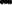 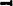 Задать вопросы можно с 9 до 18 часов (перерыв с 13-00 до 13-45) по телефонам «горячих линий»;   - отдела эпидемиологического надзора Управления Роспотребнадзора по Орловской области 8 (486 2) 42-91-82; 8 (486 2) 42-37-75; 8 (486 2) 41-53-11;- эпидемиологического отдела ФБУЗ «Центр гигиены и эпидемиологии в Орловской области» 8 (486 2) 77-06-89;  - территориального отдела Управления Роспотребнадзора по Орловской области в г. Ливны 8 (486 77) 7-18-93; 8 (486 77) 7-13-34; - территориального отдела Управления Роспотребнадзора по Орловской области в г. Мценске 8 (486 46) 4-03-90, 8 (486 46) 2-08-39;    - территориального отдела Управления Роспотребнадзора по Орловской области в п. Кромы 8 (486 43) 2-15-98,  - территориального отдела Управления Роспотребнадзора по Орловской области в п. Верховье 8 (486 76) 2-47-27, 8 (486 76) 2-39-49: Консуљтационного центра ФБУЗ «Центр гигиены и эпидемиологии в Орловской области» 8 (486 2) 75-02-76.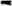 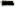 Управление Роспотребнадзора по Орловской области предлагает всем желающим принять участие в работе «горячей лини» в рамках Единой неделиИММУНИзации.